ZWIĄZEK POLSKICH ARTYSTÓW FOTOGRAFIKÓW OKRĘG ŚLĄSKI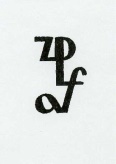 zaprasza naKURS FOTOGRAFII II STOPNIA DLA ZAAWANSOWANYCHKurs obejmuje 20 spotkań po 4 godziny lekcyjne. Zajęcia odbywać się będą w piątki od godz. 17.oo. Cykl spotkań kończy egzamin po zdaniu którego uczestnicy otrzymują stosowny certyfikat.Wykładowcami kursu będą artyści fotograficy, członkowie Okręgu Śląskiego ZPAF oraz specjaliści w wybranych dziedzinach m.in.:Katarzyna Łata: artysta fotografikBeata Mendrek: artysta fotografikAntoni Kreis: artysta fotografikKrzysztof Szlapa: artysta fotografikPiotr Oleś: artysta fotografikArkadiusz Ławrywianiec: artysta fotografik, fotoreporter prasowyBarbara Kreis: dyplomowana wizażystkaPodczas spotkań poruszone zostaną m.in. następujące tematy:Podstawy optyki fotograficznej – budowa rodzaje, zastosowanie obiektywów.Podstawowe zagadnienia z historii sztuki i ich związki z fotografią.Eksponometria. Problemy z prawidłową ekspozycją zdjęcia.Zagadnienia kompozycji obrazu fotograficznego. Wykorzystanie barwyReportaż w terenie: śluby, uroczystości, fotografia prasowa.Reportaż i dokument – współczesne trendy fotografii reportażowej.Retusz w fotografii: optyczny, mechaniczny, chemiczny, komputerowy (granice ingerencji w obraz)Wybrane zagadnienia z fotografii cyfrowejFotografia katalogowa: wnętrza duże i małeFotografia katalogowa w atelier zdjęciowym, stół bezcieniowy, makrofotografia, martwa natura, małe przedmioty, żywność.Praca w atelier zdjęciowym – portret, zdjęcia twarzy (fotografia człowieka)Kreowanie wizerunku w fotografii portretowejPraca w atelier zdjęciowym – fotografia mody (fotografia produktu).Współczesne trendy w sztuce fotografii – nowe media w fotografii.Prezentacja zdjęć: wykorzystanie programu Power Point.Jak wystawiać swoje prace w galeriach sztuki?Powrót do źródeł: fotografia otworkowa: jak i po co?Autoprezentacja czyli jak nie bać się publicznych pokazów swoich pracTerminy zajęć: 6,13,20 marca 2020, 3,17,24 kwietnia 2020 r, 8,22,29 maja 2020 r,  5,19 czerwca 2020 r, 25 września 2020 r. 2,9,16,30 października 2020 r., 6,20,27 listopada 2020, 4 grudnia 2020 r. Egzamin, rozdanie certyfikatów, zakończenie kursu: 11 grudnia 2020 r. Koszt uczestnictwa w kursie:Dla osób, które korzystały do tej pory z naszej oferty kursów I stopnia:- wpisowe (przed rozpoczęciem kursu): 150 zł- opłata miesięczna: 170 zł (x 8 miesięcy) =  1360 zł- opłata za egzamin: (w dniu egzaminu): 10 złRazem: 1510 z ł (+ 10 zł za egzamin)W przypadku wpłaty jednorazowej na początku kursu: 1400 złDla osób, które  nie korzystały do tej pory z naszej oferty kursów I stopnia:- wpisowe (przed rozpoczęciem kursu): 160 zł- opłata miesięczna: 180 zł (x 8 miesięcy) =  1440 zł- opłata za egzamin: (w dniu egzaminu): 10 złRazem: 1600 z ł (+ 10 zł za egzamin)W przypadku wpłaty jednorazowej na początku kursu: 1490 złUWAGA: każdy uczestnik kursu, który zgłosi do udziału drugą osobę otrzyma 10 % zniżki w opłacie (za dwie kolejne osoby: 20 % zniżki). Zniżki nie dotyczą opłaty za egzamin.Warunki zapisu: wypełnioną kartę zgłoszenia oraz zaliczkę w wysokości 50 zł prosimy  wysłać do dnia 5 marca 2020 (adres mailowy: antek_kreis@poczta.onet.pl, nr konta: AGENCJA ARTYSTYCZNA STUDIO-A: 74 1940 1076 3161 9132 0000 0000 w banku Credit Agricole  w tytule wpłaty zaznaczając „Kurs foto 2st.”). Uwaga: w dniu rozpoczęcia kursu kwota zaliczki odjęta zostanie od kwoty opłaty wpisowej)Istnieje również możliwość zgłoszenia telefonicznego pod numerem: 0602 24 49 49. W tym przypadku kartę zgłoszenia należy wypełnić na pierwszych zajęciach.Spotkanie organizacyjne oraz pierwsze zajęcia odbędą się w dniu6 marca 2020 o godz. 17.00 w Galerii Katowice Związku Polskich Artystów Fotografików Okręg Śląski w Katowicach przy ul. Św. Jana 10.Pozostałe informacje: Wykłady   odbywać   się   będą   w   pomieszczeniach   ZWIĄZKU POLSKICH ARTYSTÓW FOTOGRAFIKÓW, OKRĘG ŚLĄSKI: Galeria Katowice, ul.  Św. Jana 10, II p.  w  Katowicach Na miejscu do dyspozycji bezpłatna kawa, herbata.Organizatorem administracyjnym kursu jest firma:  Agencja Artystyczna STUDIO-A, Chorzów, ul. Kordeckiego 9A/2 (wpis do ewidencji działalności gospodarczej Urzędu Miasta Chorzów nr: 16092 z dn. 25.03.1998) oraz: ZWIĄZEK POLSKICH ARTYSTÓW FOTOGRAFIKOW, OKRĘG ŚLĄSKI,Katowice, ul. Św. Jana 10Wszelkie pytania prosimy kierować telefonicznie pod numer 0602 24 49 49 (kierownik kursu: Antoni Kreis) lub mailowo: antek_kreis@poczta.onet.plUWAGA: zastrzegamy możliwość niewielkich zmian w programie!Minimalna ilość uczestników w grupie wynosi 5 osób. W przypadku nie zgłoszenia się wymaganej ilości osób zastrzegamy prawo przesunięcia terminu rozpoczęcia zajęć.                                                2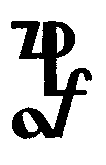 Kurs Fotografii II stopnia dla zaawansowanychKarta zgłoszeniaImię i nazwisko...................................................................................................Data i miejsce urodzenia.....................................................................................Adres:..................................................................................................................Telefony kontaktowe:.........................................................................................E-mail; ...............................................................................................................Wykształcenie (ukończone szkoły):...........................................................................................................................................................................................................................................................................................................................Korzystałem/korzystałam z kursu I stopnia ZPAF (proszę zaznaczyć właściwe)                 tak    nieZgłaszam swoje uczestnictwo w Kursie Fotograficznym i zobowiązuję się do wpłaty na konto organizatora  Kursu kwoty:1510 zł/1400 zł jednorazowo (*)1600 zł/1490 zł rozłożone na 8 miesięcznych rat po 160 zł/170 zł (*)w terminach do końca każdego miesiącaopłaty wpisowej w  wysokości 150 zł/160 zł (*) przed rozpoczęciem pierwszych      zajęć.(*) prosimy podkreślić właściweDodatkowa opłata za egzamin wynosi 10 zł i należy ją wnieść w dniu egzaminuOpłata za kurs nie obejmuje kosztów ewentualnych wyjazdów na zajęcia plenerowe.Uwaga: w przypadku rezygnacji z Kursu po dokonaniu wpłaty całości lub w trakcie jego trwania organizator nie zwraca wpłaconej sumy.Data i podpis:.................................................W dniu ................................. przyznano certyfikat ukończenia Kursu Fotografii  II stopnia nr:.........................Podpisy członków Komisji: